基隆市仙洞國民小學112學年度推動學校家庭教育宣導活動成果基隆市仙洞國民小學112學年度推動學校家庭教育宣導活動成果基隆市仙洞國民小學112學年度推動學校家庭教育宣導活動成果       基隆市仙洞國民小學112學年度推動學校家庭教育宣導活動成果辦理日期113年3月26日辦理地點創課參與人員教師 學生參與人數51人活動主題家庭教育學習主題【人際互動與 親密關係發展】性別平等宣導-成長的秘密家庭教育學習主題【人際互動與 親密關係發展】性別平等宣導-成長的秘密家庭教育學習主題【人際互動與 親密關係發展】性別平等宣導-成長的秘密活動內容宣導目的:一、能學習在性別多元中，妥善處理尊重差異與平等關係。 二、能學習在性別互動中，合宜與人相處的態度。 三、能在性別互動中展現自我的特色。 四、能理解性別特質的多元面貌宣導目的:一、能學習在性別多元中，妥善處理尊重差異與平等關係。 二、能學習在性別互動中，合宜與人相處的態度。 三、能在性別互動中展現自我的特色。 四、能理解性別特質的多元面貌宣導目的:一、能學習在性別多元中，妥善處理尊重差異與平等關係。 二、能學習在性別互動中，合宜與人相處的態度。 三、能在性別互動中展現自我的特色。 四、能理解性別特質的多元面貌活動照片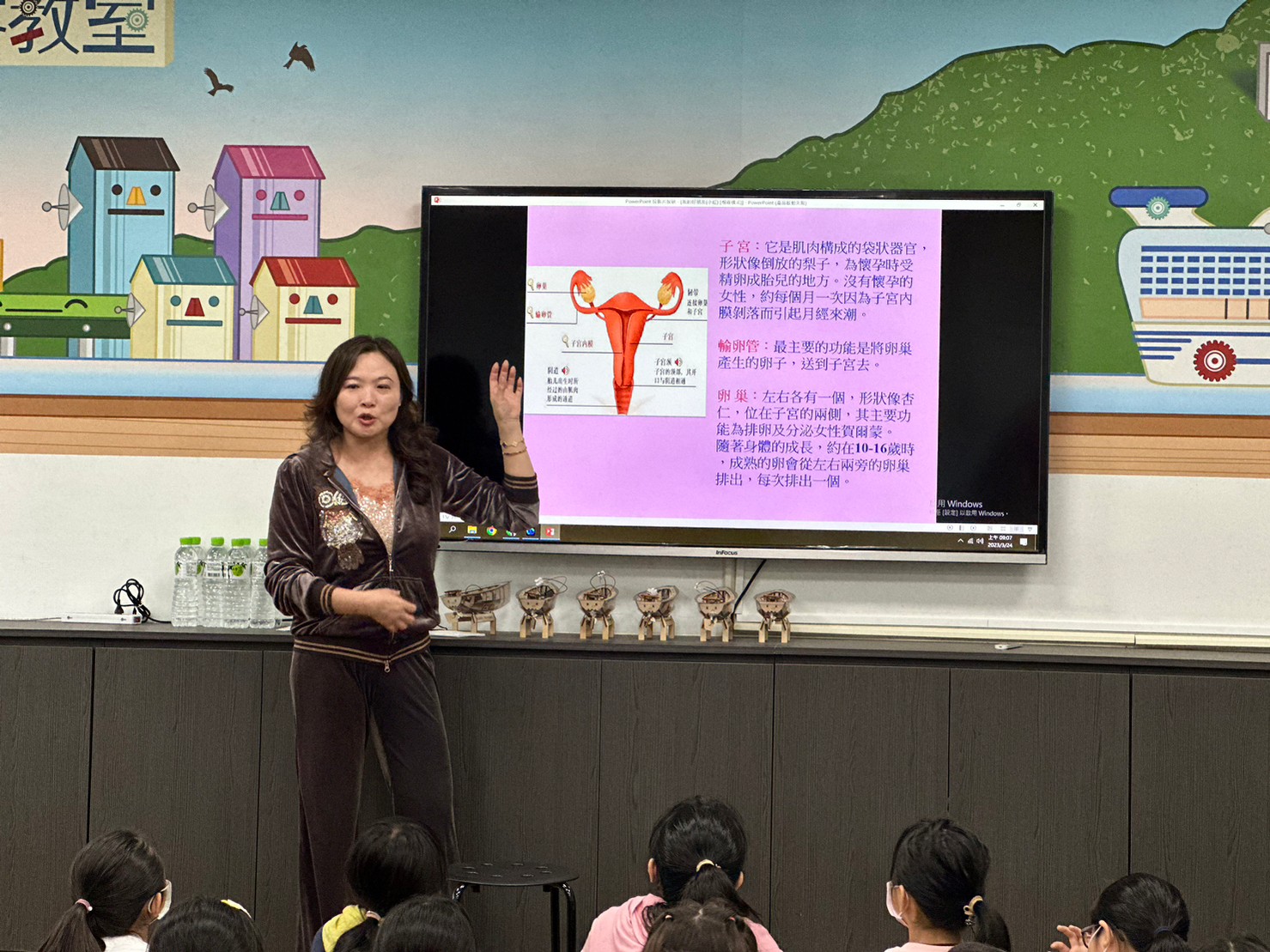 活動照片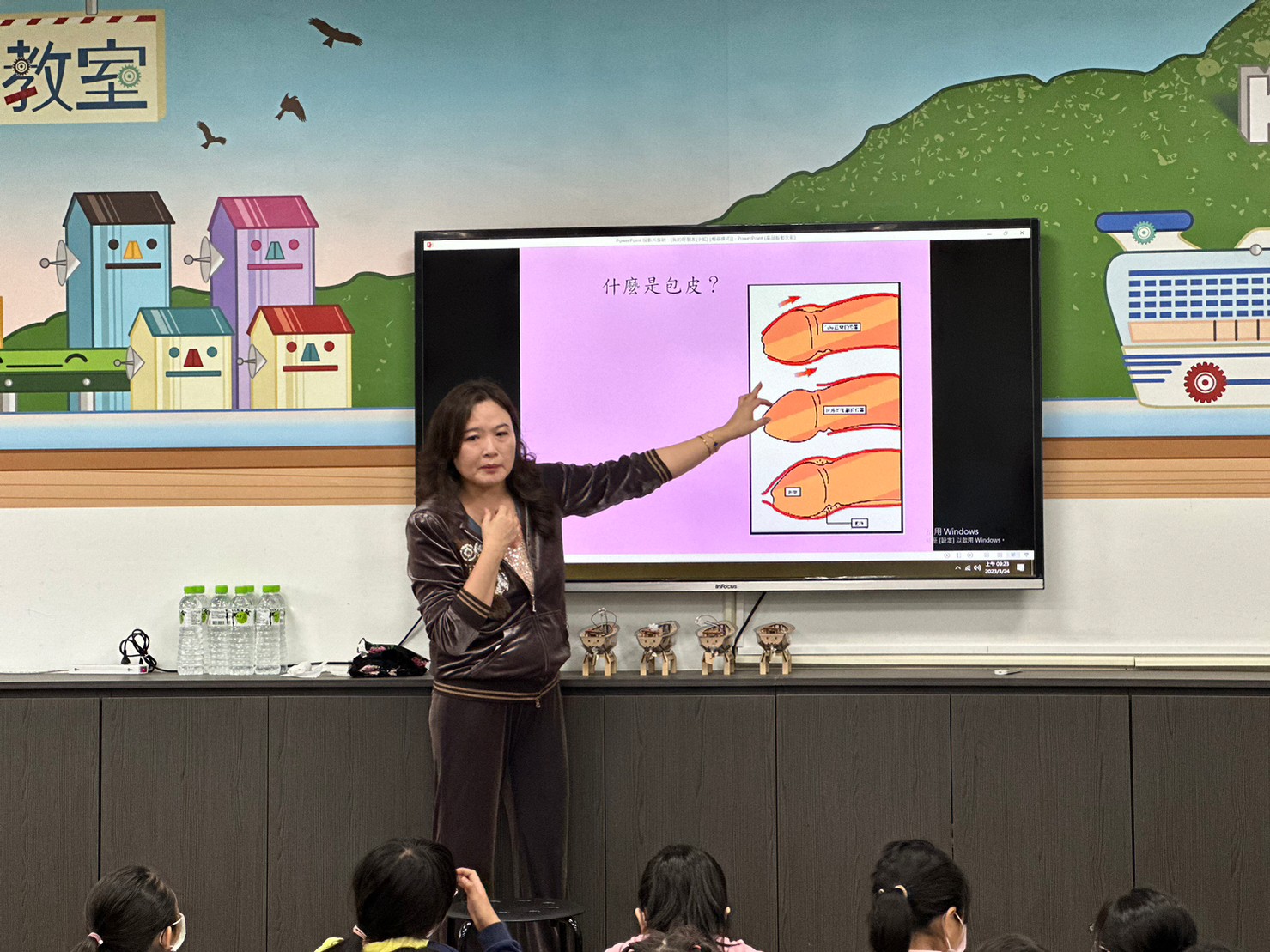 辦理日期113年3月26日辦理地點創課參與人員教師 學生參與人數51人活動主題家庭教育學習主題【人際互動與 親密關係發展】性別平等宣導-成長的秘密家庭教育學習主題【人際互動與 親密關係發展】性別平等宣導-成長的秘密家庭教育學習主題【人際互動與 親密關係發展】性別平等宣導-成長的秘密活動內容宣導目的:一、能學習在性別多元中，妥善處理尊重差異與平等關係。 二、能學習在性別互動中，合宜與人相處的態度。 三、能在性別互動中展現自我的特色。 四、能理解性別特質的多元面貌宣導目的:一、能學習在性別多元中，妥善處理尊重差異與平等關係。 二、能學習在性別互動中，合宜與人相處的態度。 三、能在性別互動中展現自我的特色。 四、能理解性別特質的多元面貌宣導目的:一、能學習在性別多元中，妥善處理尊重差異與平等關係。 二、能學習在性別互動中，合宜與人相處的態度。 三、能在性別互動中展現自我的特色。 四、能理解性別特質的多元面貌活動照片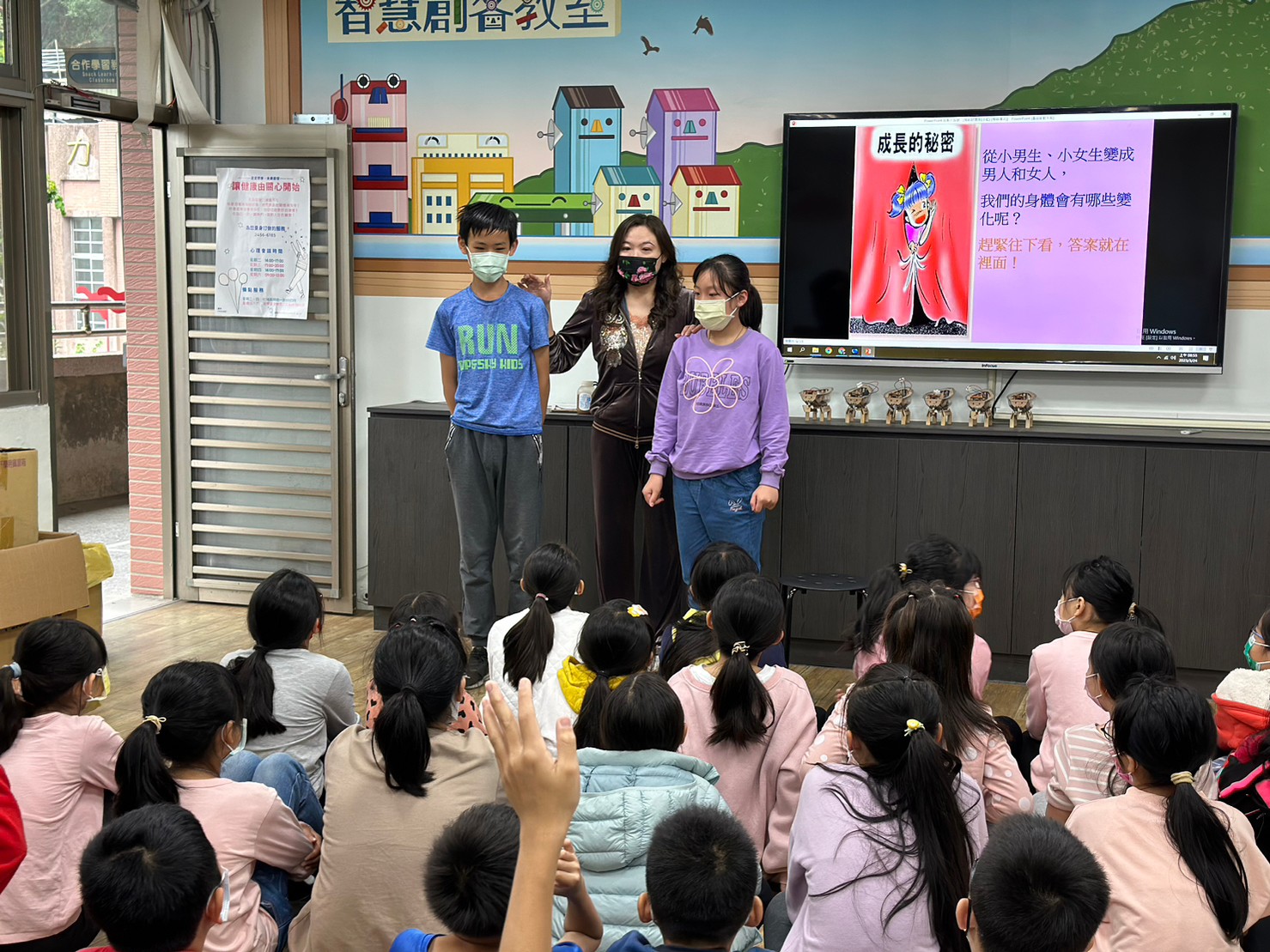 活動照片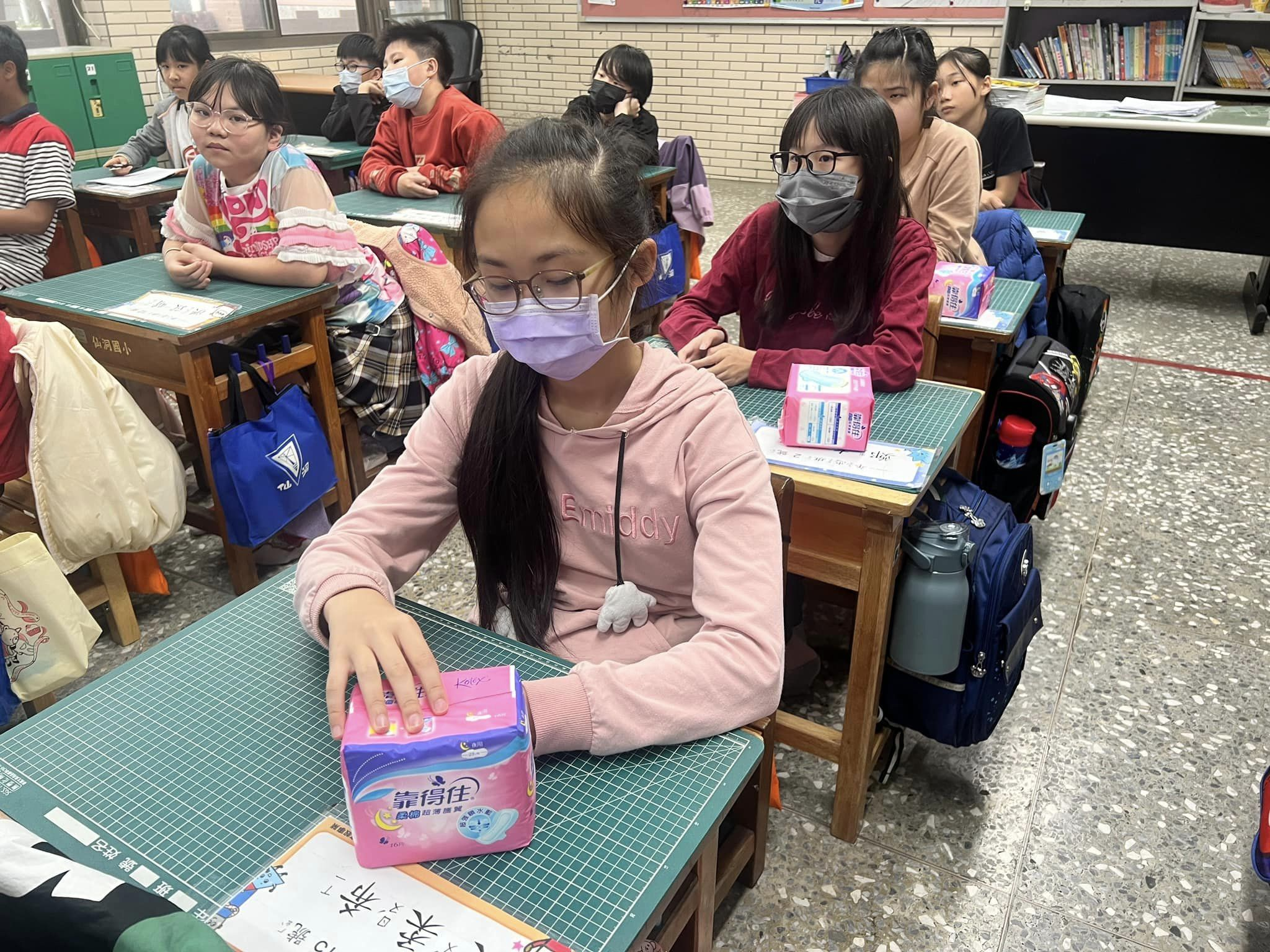 辦理日期113年3月26日辦理地點創課參與人員教師 學生參與人數51人活動主題家庭教育學習主題【人際互動與 親密關係發展】家庭教育學習主題【人際互動與 親密關係發展】家庭教育學習主題【人際互動與 親密關係發展】活動內容宣導目的:一、能學習在性別多元中，妥善處理尊重差異與平等關係。 二、能學習在性別互動中，合宜與人相處的態度。 三、能在性別互動中展現自我的特色。 四、能理解性別特質的多元面貌宣導目的:一、能學習在性別多元中，妥善處理尊重差異與平等關係。 二、能學習在性別互動中，合宜與人相處的態度。 三、能在性別互動中展現自我的特色。 四、能理解性別特質的多元面貌宣導目的:一、能學習在性別多元中，妥善處理尊重差異與平等關係。 二、能學習在性別互動中，合宜與人相處的態度。 三、能在性別互動中展現自我的特色。 四、能理解性別特質的多元面貌活動照片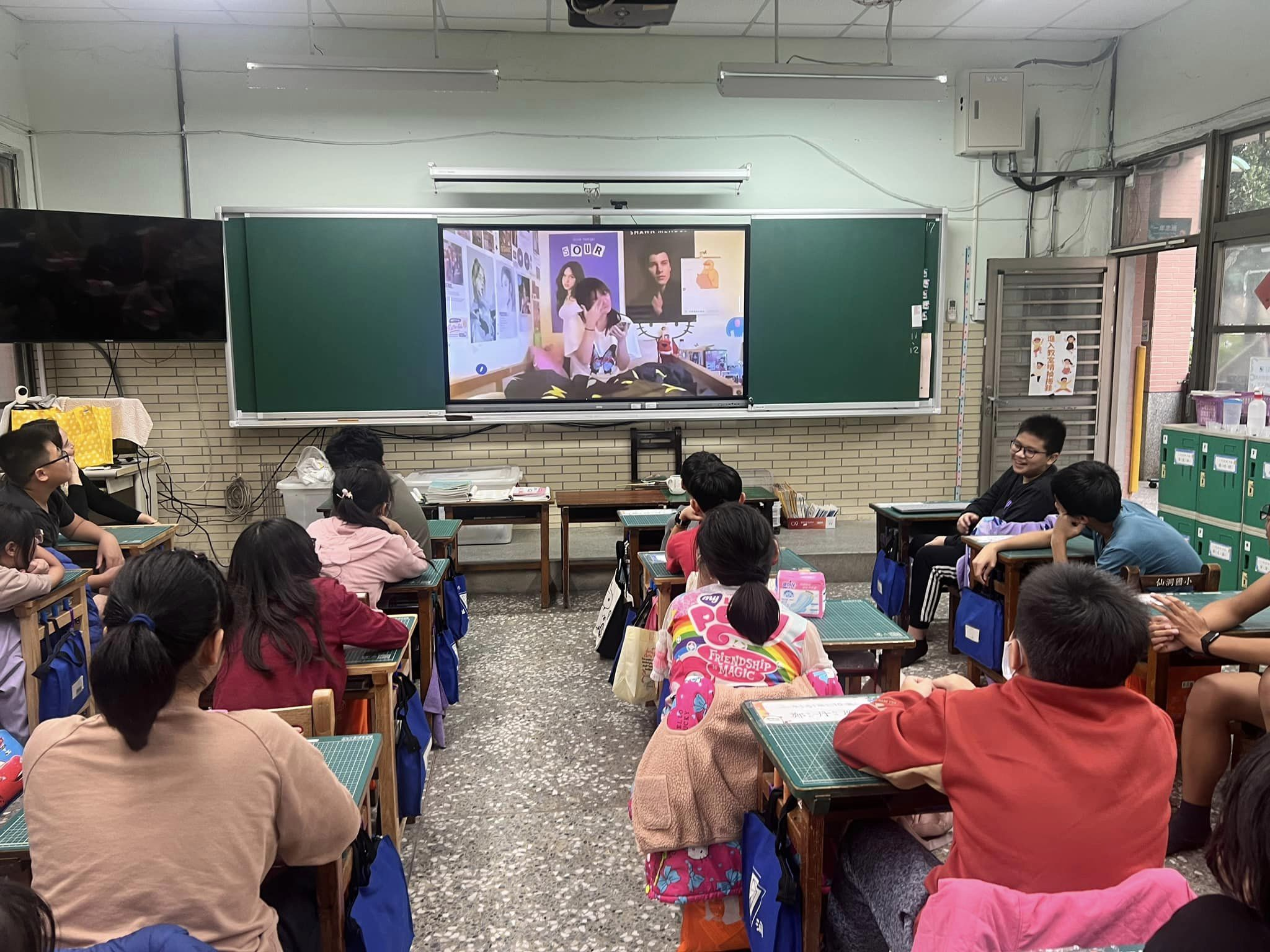 活動照片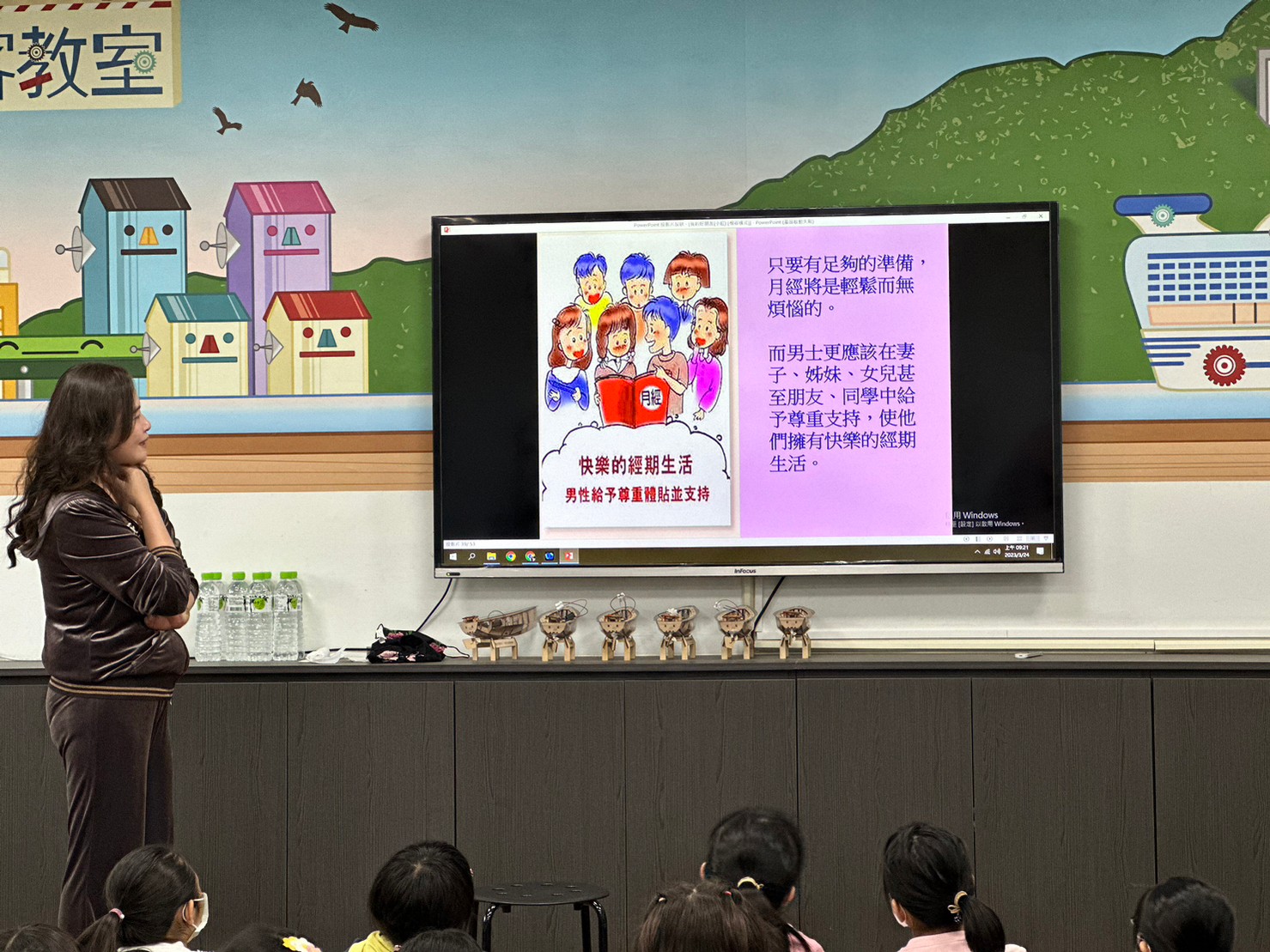 辦理日期113年3月26日辦理地點創課參與人員教師 學生參與人數51人活動主題家庭教育學習主題【人際互動與 親密關係發展】家庭教育學習主題【人際互動與 親密關係發展】家庭教育學習主題【人際互動與 親密關係發展】活動內容宣導目的:一、能學習在性別多元中，妥善處理尊重差異與平等關係。 二、能學習在性別互動中，合宜與人相處的態度。 三、能在性別互動中展現自我的特色。 四、能理解性別特質的多元面貌宣導目的:一、能學習在性別多元中，妥善處理尊重差異與平等關係。 二、能學習在性別互動中，合宜與人相處的態度。 三、能在性別互動中展現自我的特色。 四、能理解性別特質的多元面貌宣導目的:一、能學習在性別多元中，妥善處理尊重差異與平等關係。 二、能學習在性別互動中，合宜與人相處的態度。 三、能在性別互動中展現自我的特色。 四、能理解性別特質的多元面貌活動照片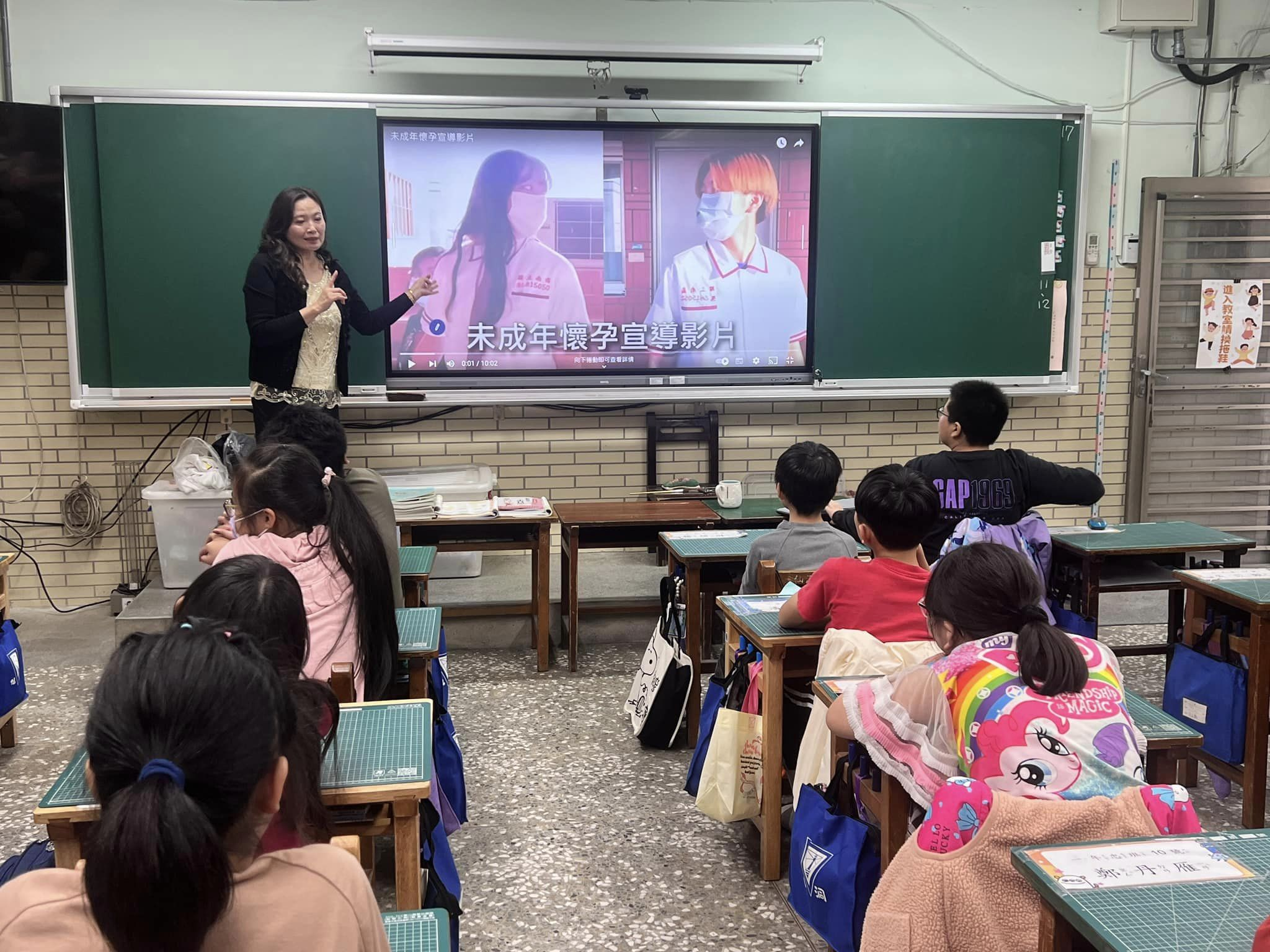 活動照片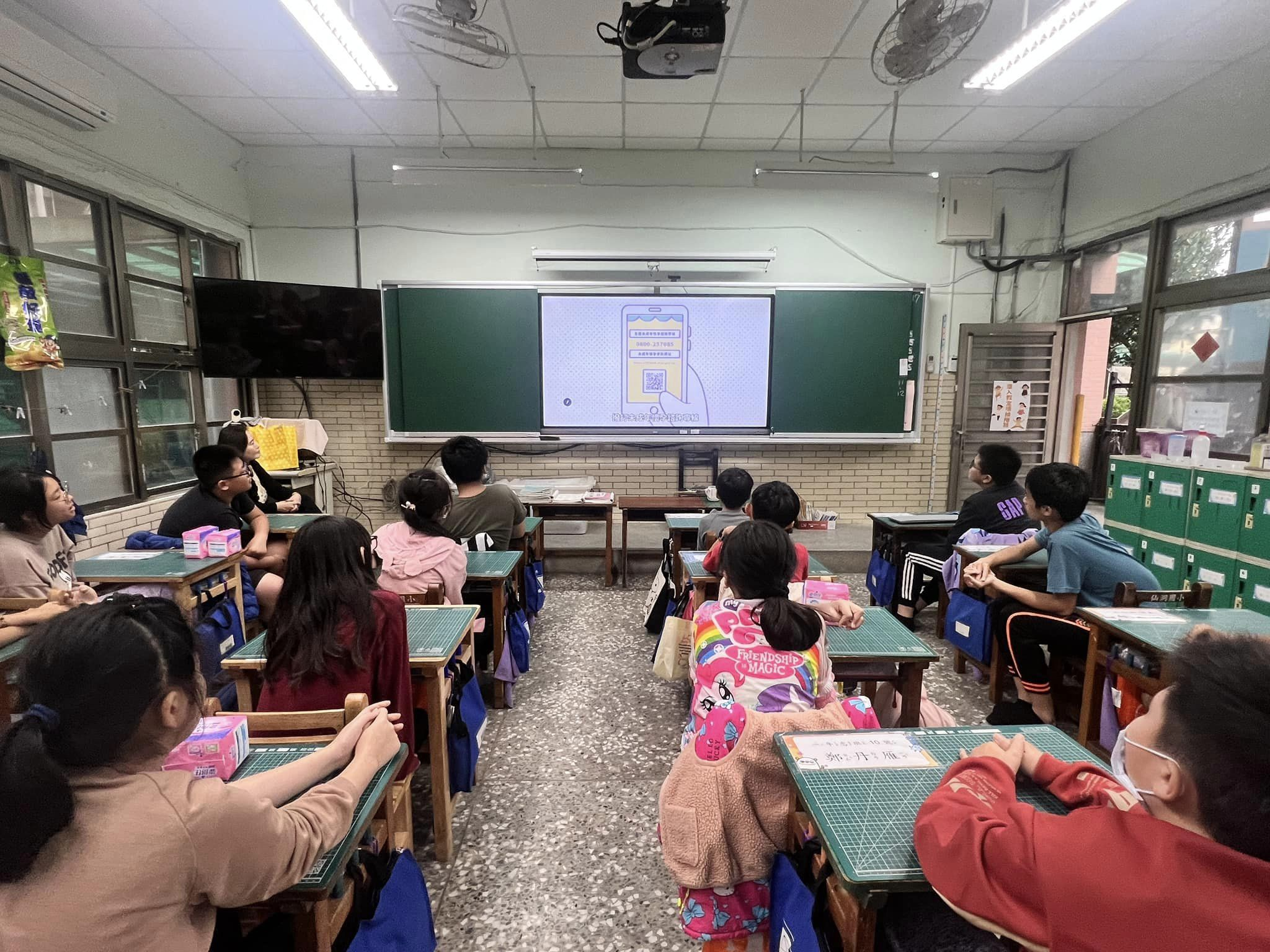 